Форма 2.7 – Сведения о проведенных общих собраниях собственников помещений в многоквартирном домеФорма 2.7 – Сведения о проведенных общих собраниях собственников помещений в многоквартирном домеФорма 2.7 – Сведения о проведенных общих собраниях собственников помещений в многоквартирном домеФорма 2.7 – Сведения о проведенных общих собраниях собственников помещений в многоквартирном домеФорма 2.7 – Сведения о проведенных общих собраниях собственников помещений в многоквартирном домеN ппНаименование параметраЕдиница измеренияНаименование показателяИнформация1.Дата заполнения/внесения изменений-Дата заполнения/внесения изменений01.01.20152.Реквизиты протокола общего собрания собственников помещений (дата, номер)-Дата протокола общего собрания собственников помещений23.12.20072.Реквизиты протокола общего собрания собственников помещений (дата, номер)-Номер протокола общего собрания собственников помещений3.Протокол общего собрания собственников помещений, содержащий результат (решение) собрания-Протокол общего собрания собственников помещений, содержащий результат (решение) собрания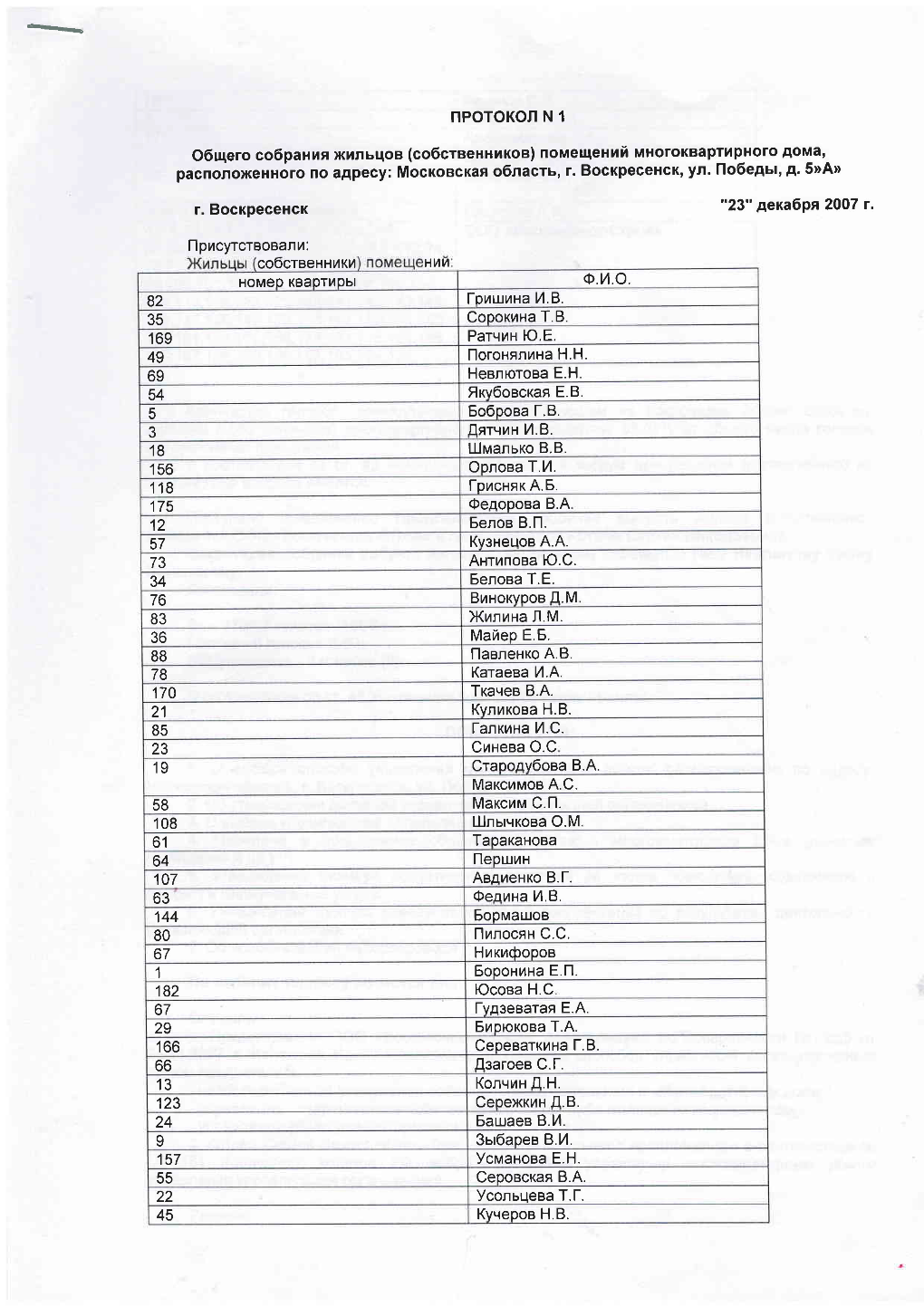 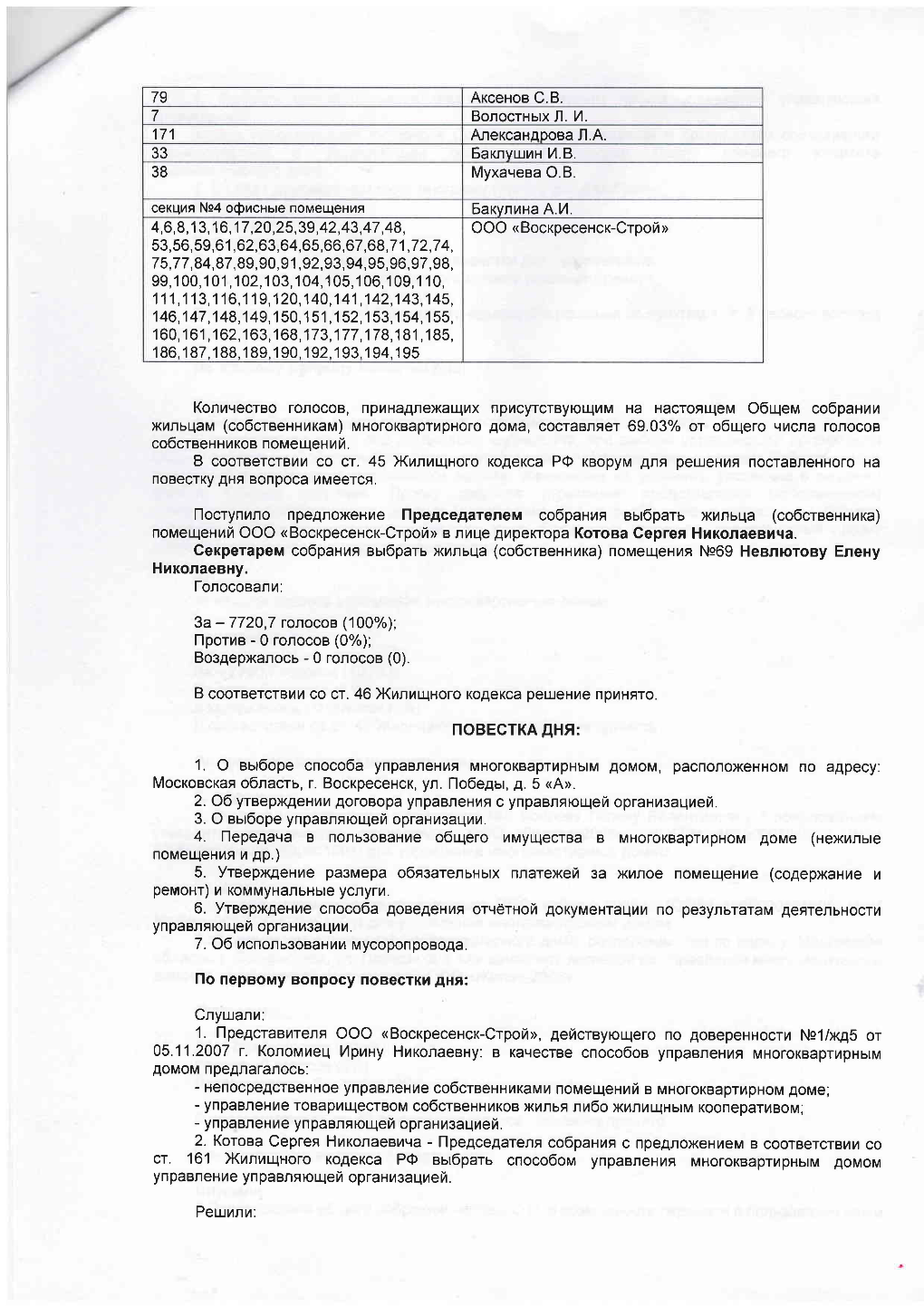 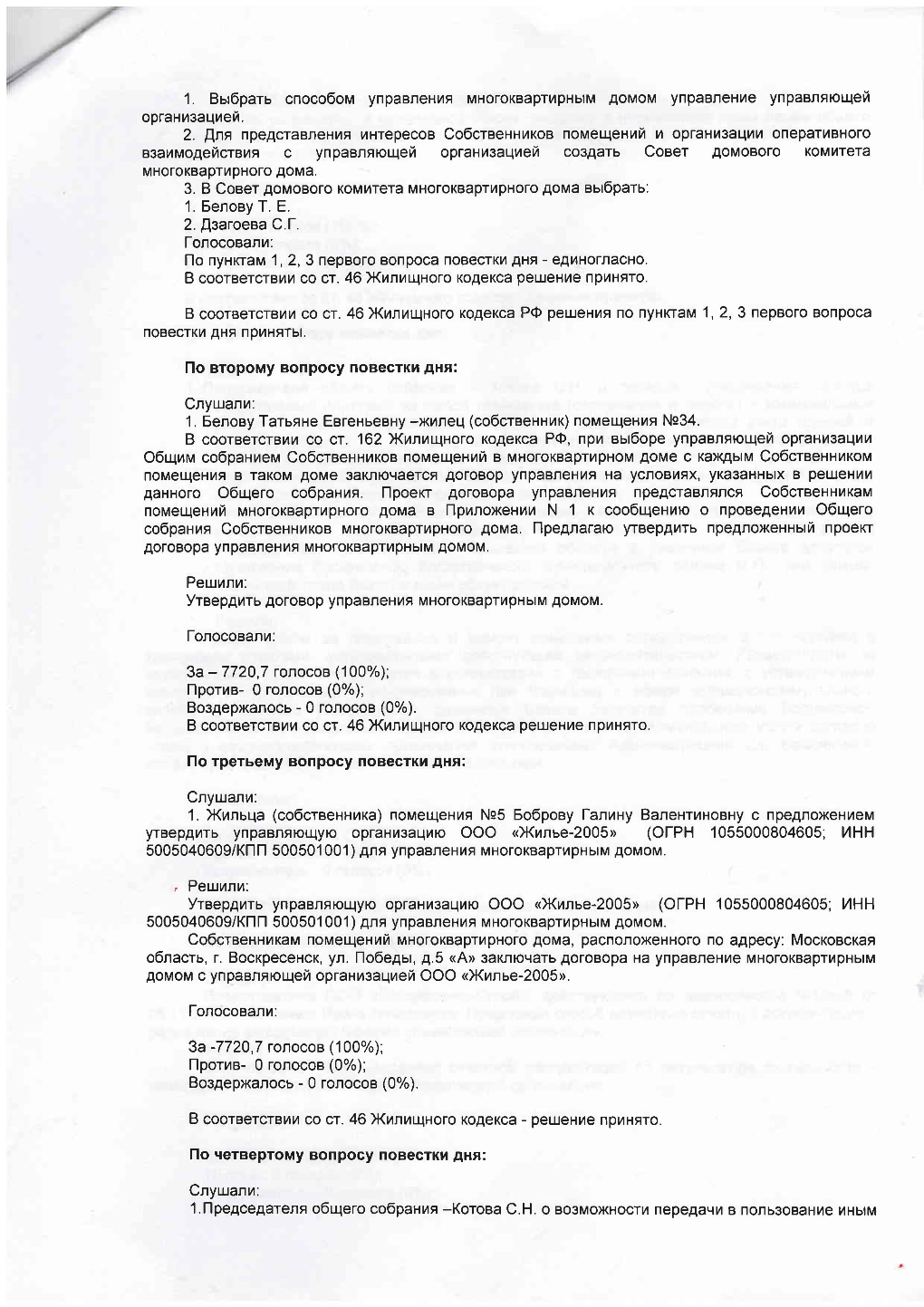 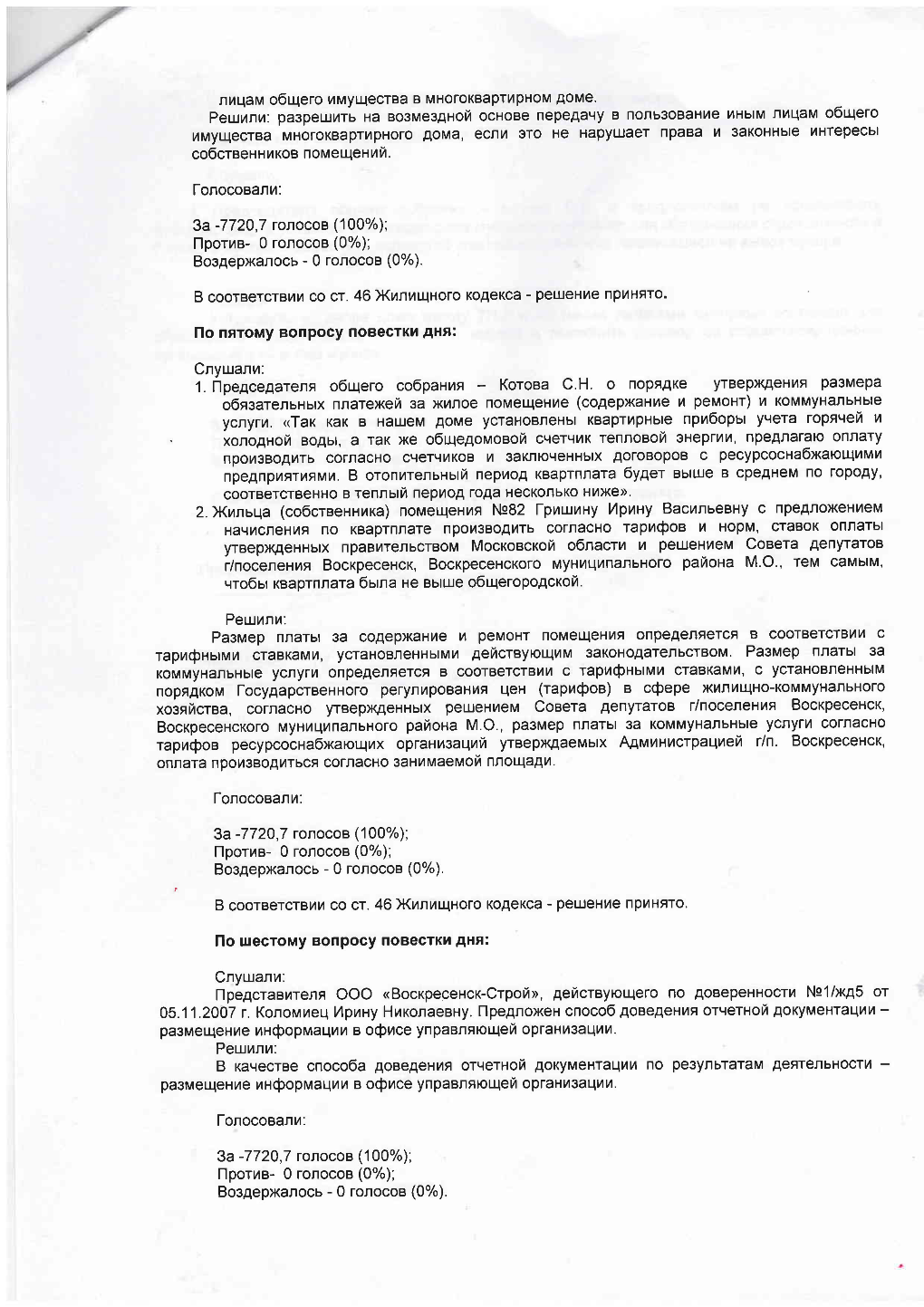 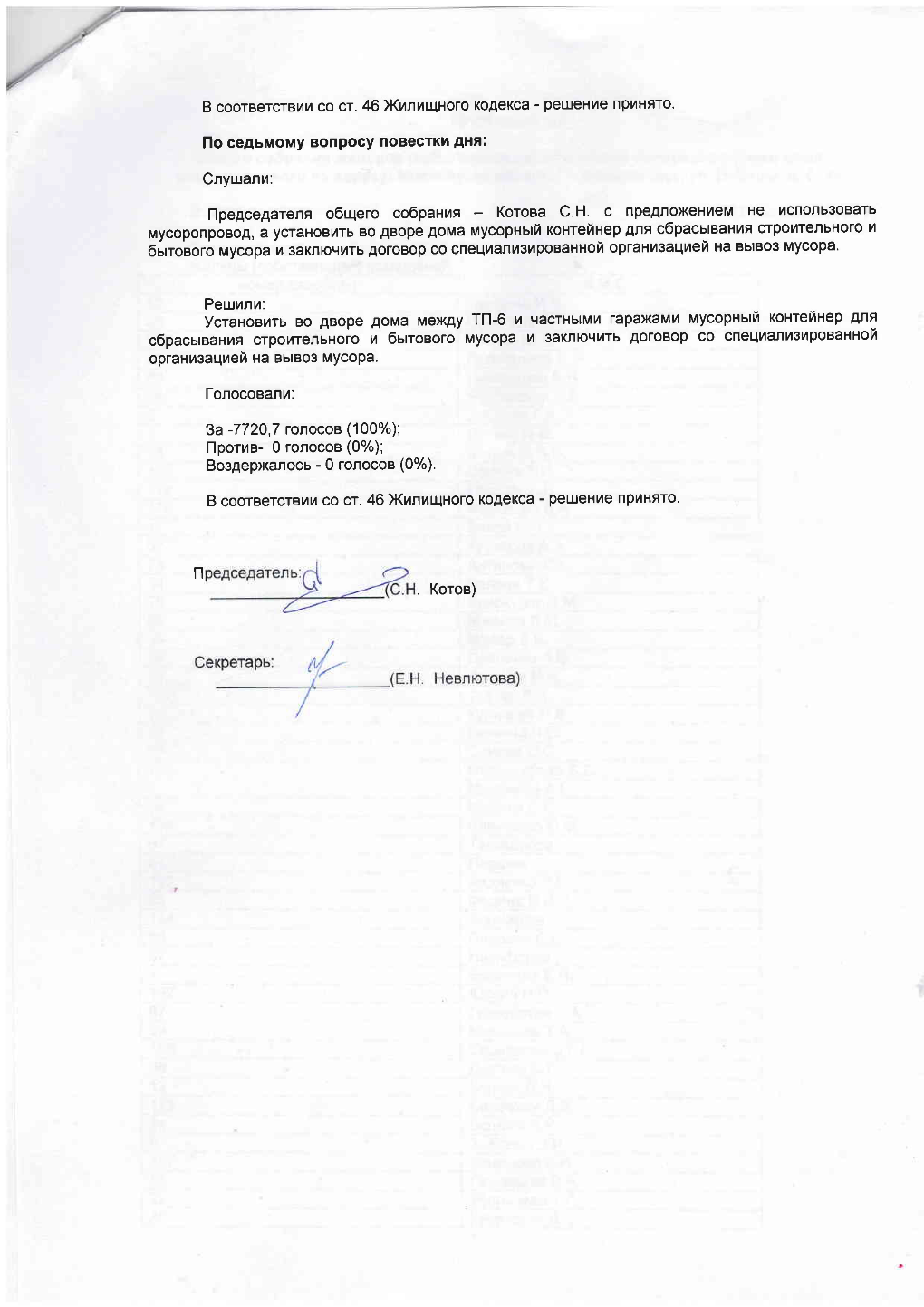 Дата заполнения/внесения изменений-Дата заполнения/внесения изменений01.01.2015Реквизиты протокола общего собрания собственников помещений (дата, номер)-Дата протокола общего собрания собственников помещений15.01.2013Номер протокола общего собрания собственников помещенийб/нПротокол общего собрания собственников помещений, содержащий результат (решение) собрания-Протокол общего собрания собственников помещений, содержащий результат (решение) собрания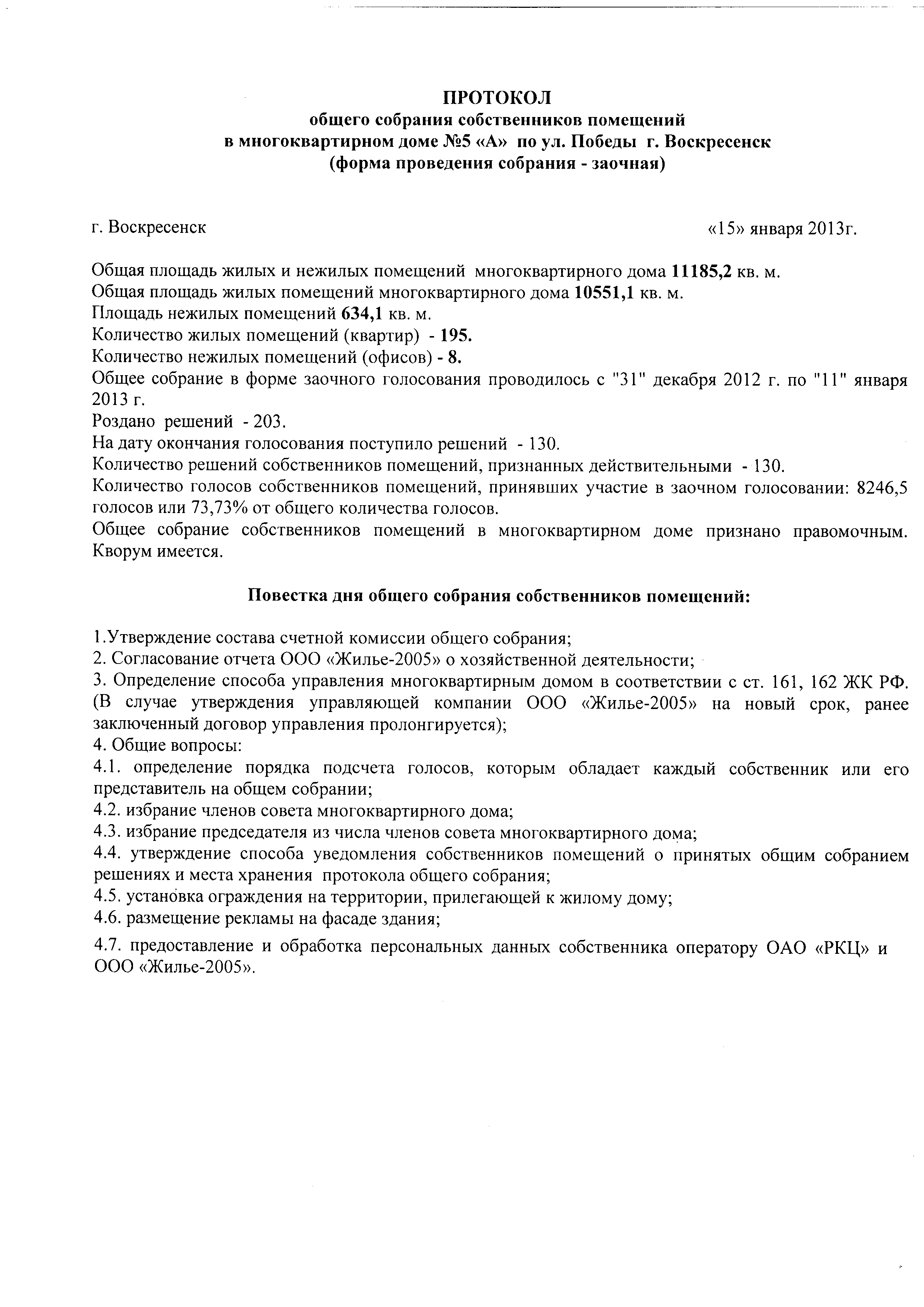 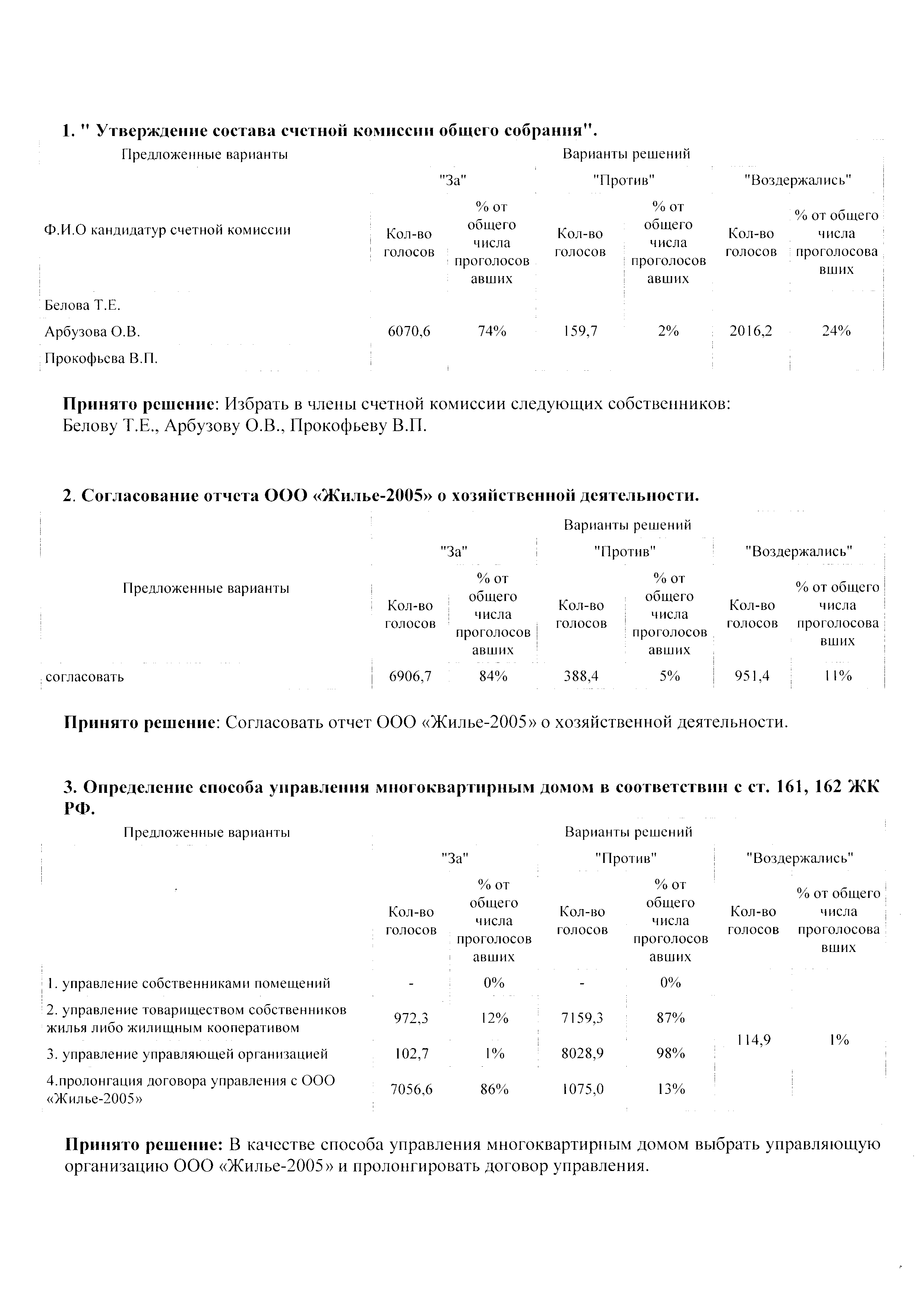 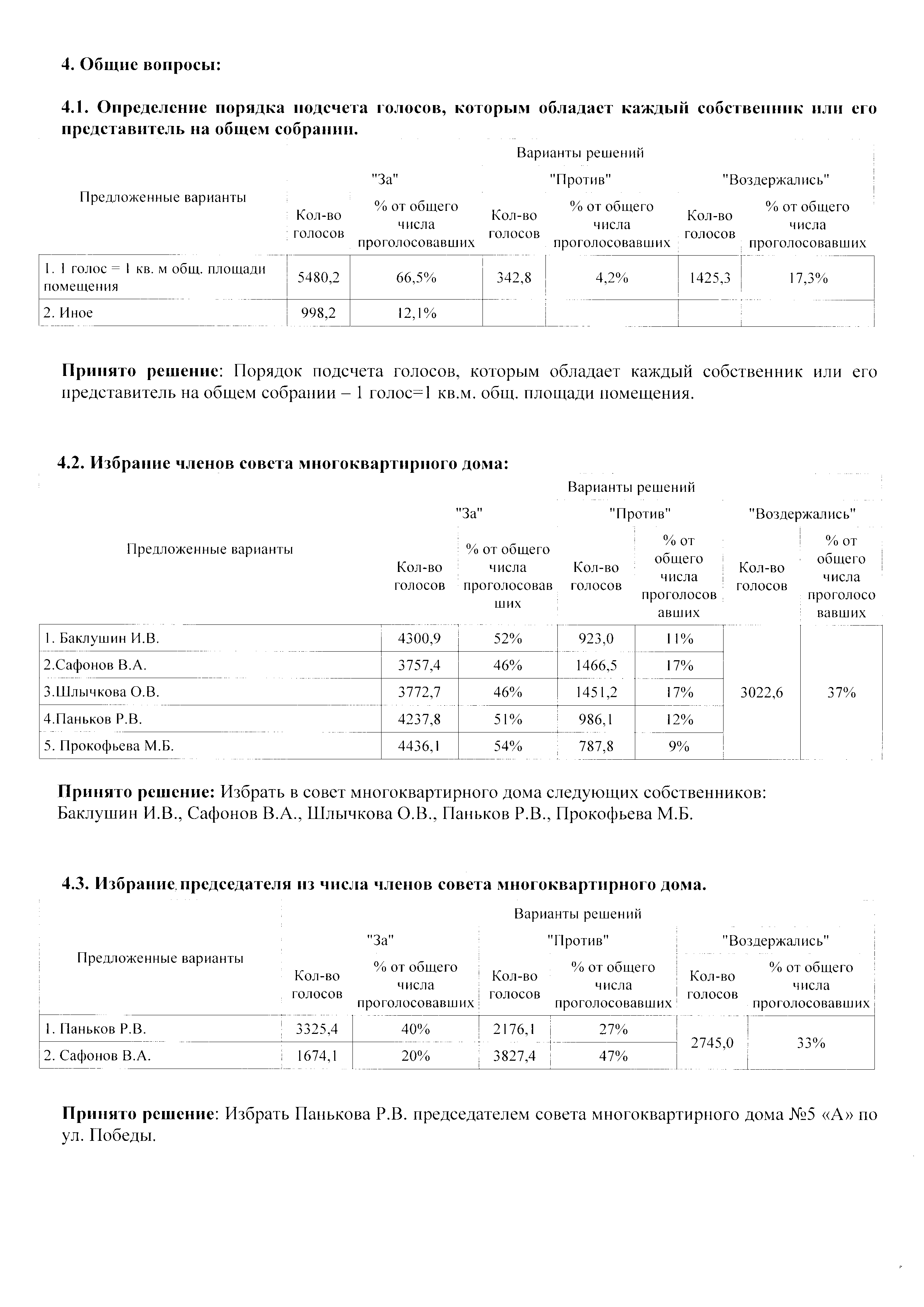 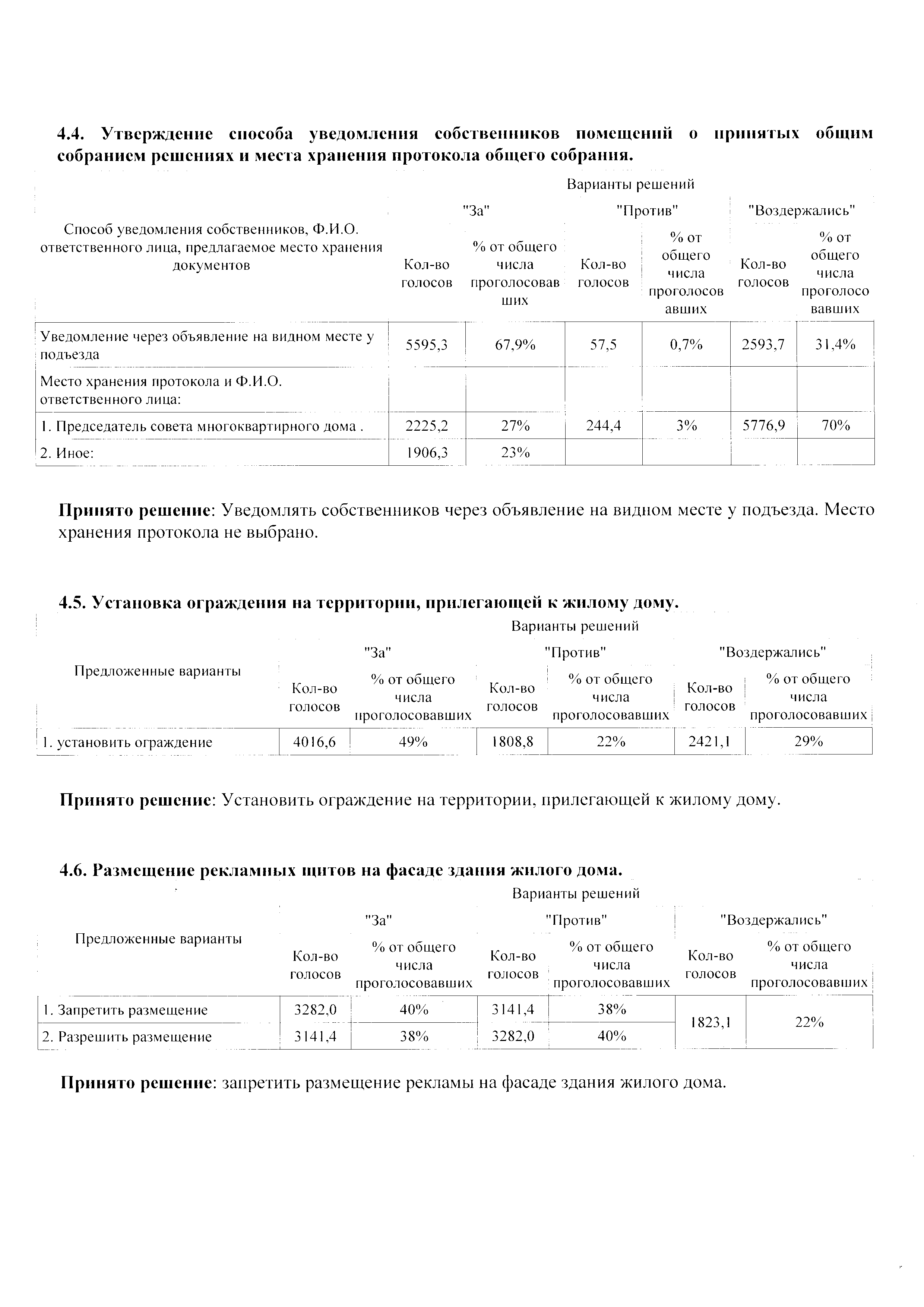 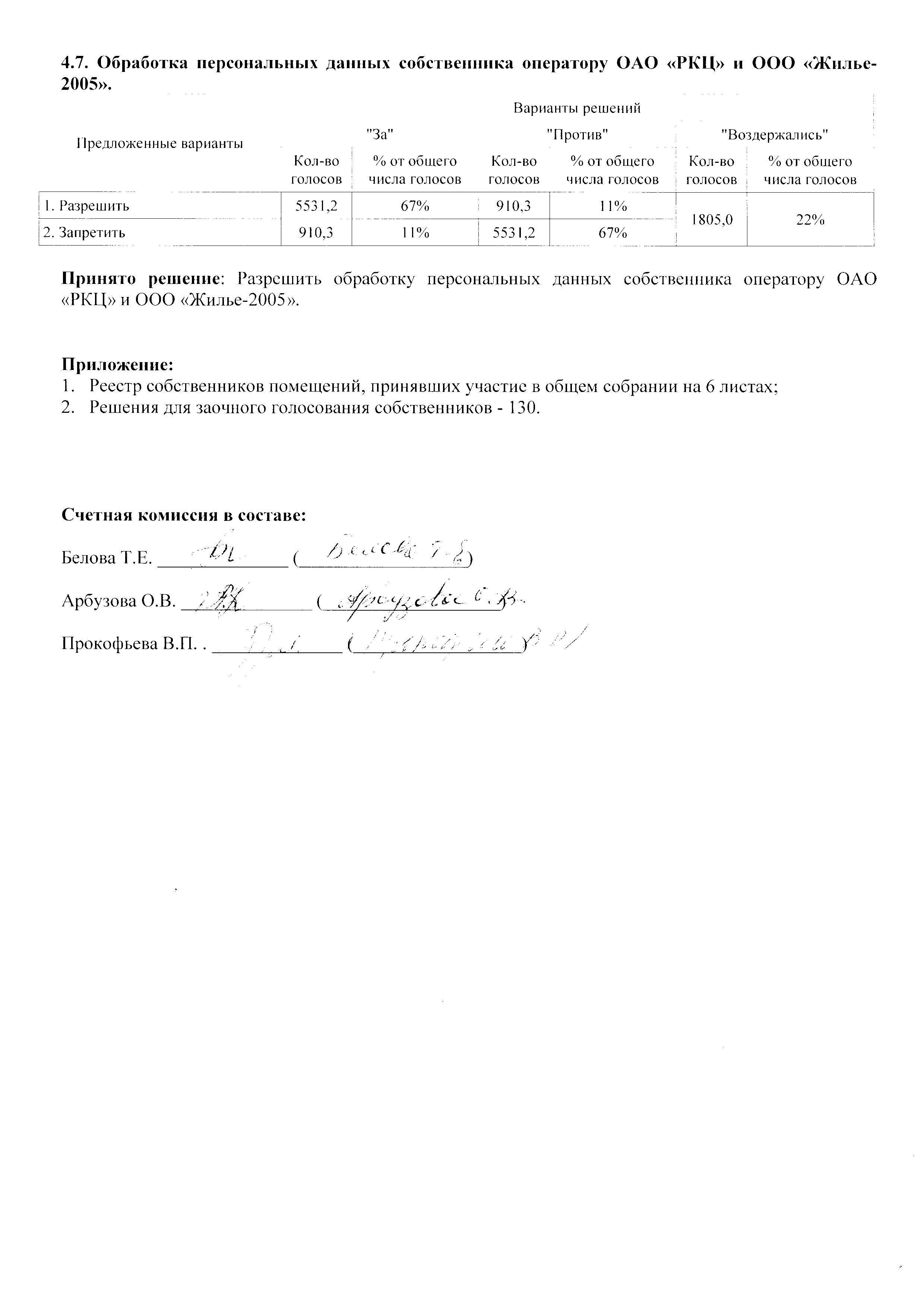 Дата заполнения/внесения изменений-Дата заполнения/внесения изменений01.01.2015Реквизиты протокола общего собрания собственников помещений (дата, номер)-Дата протокола общего собрания собственников помещений02.06.2014Номер протокола общего собрания собственников помещенийб/нПротокол общего собрания собственников помещений, содержащий результат (решение) собрания-Протокол общего собрания собственников помещений, содержащий результат (решение) собрания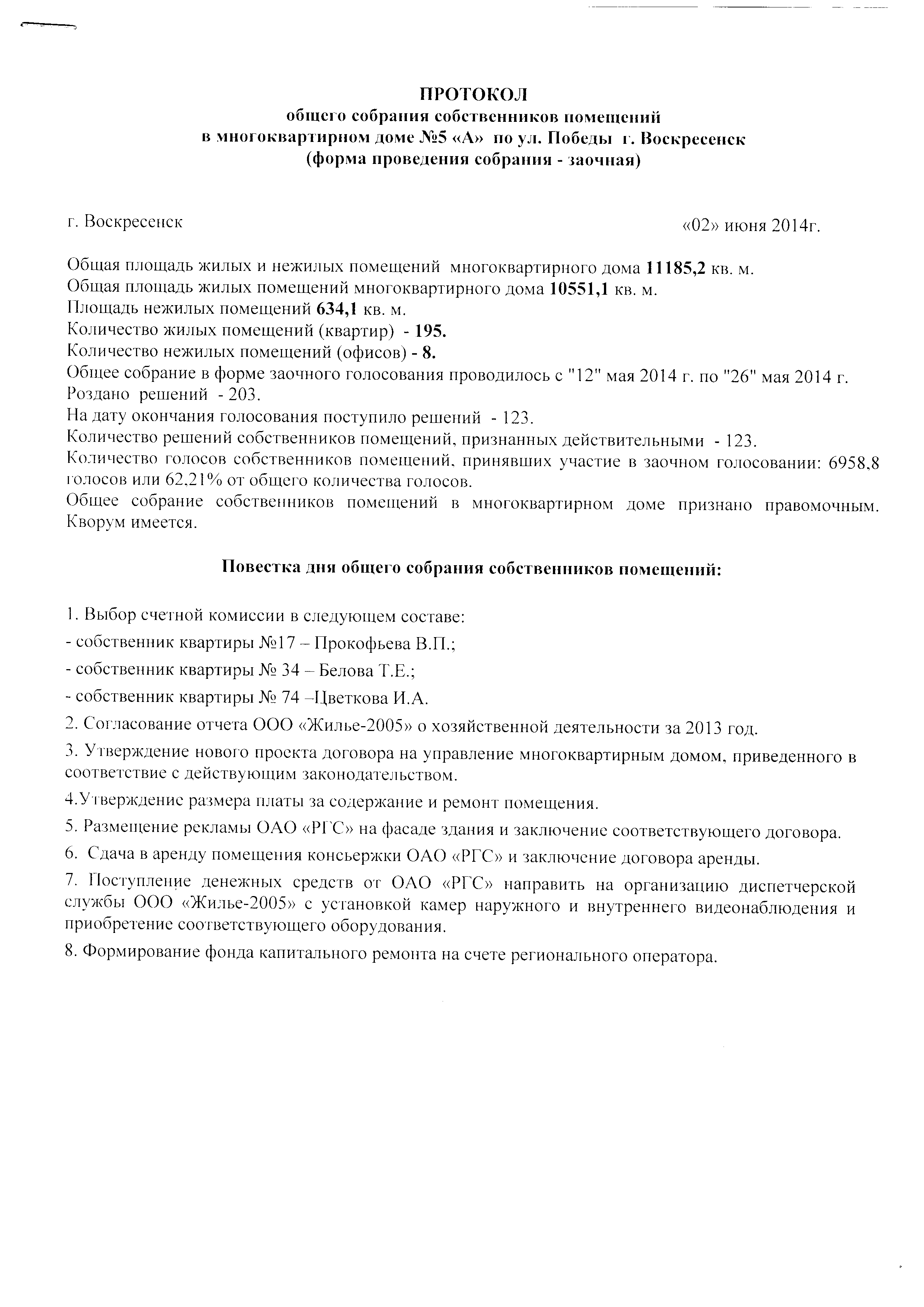 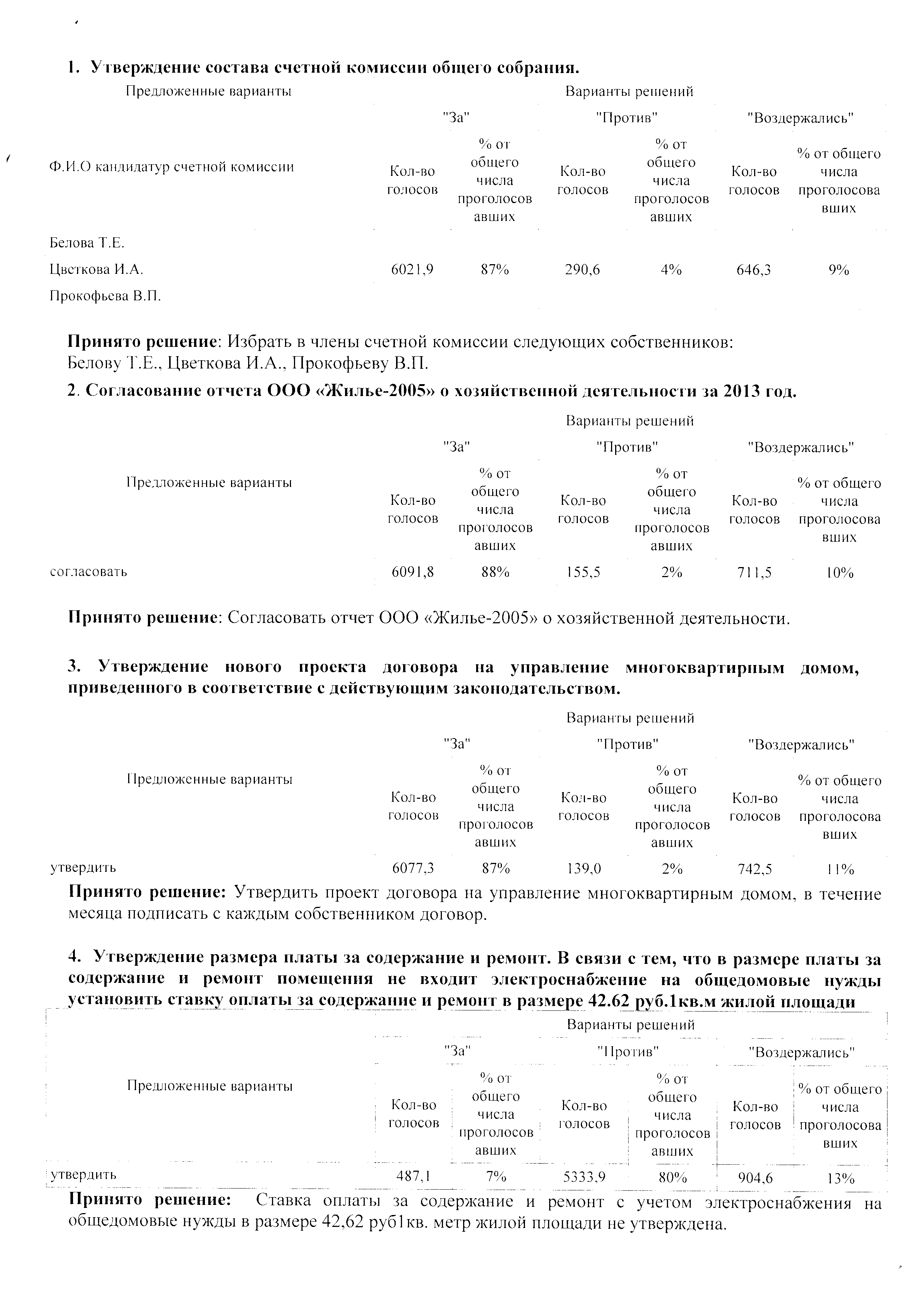 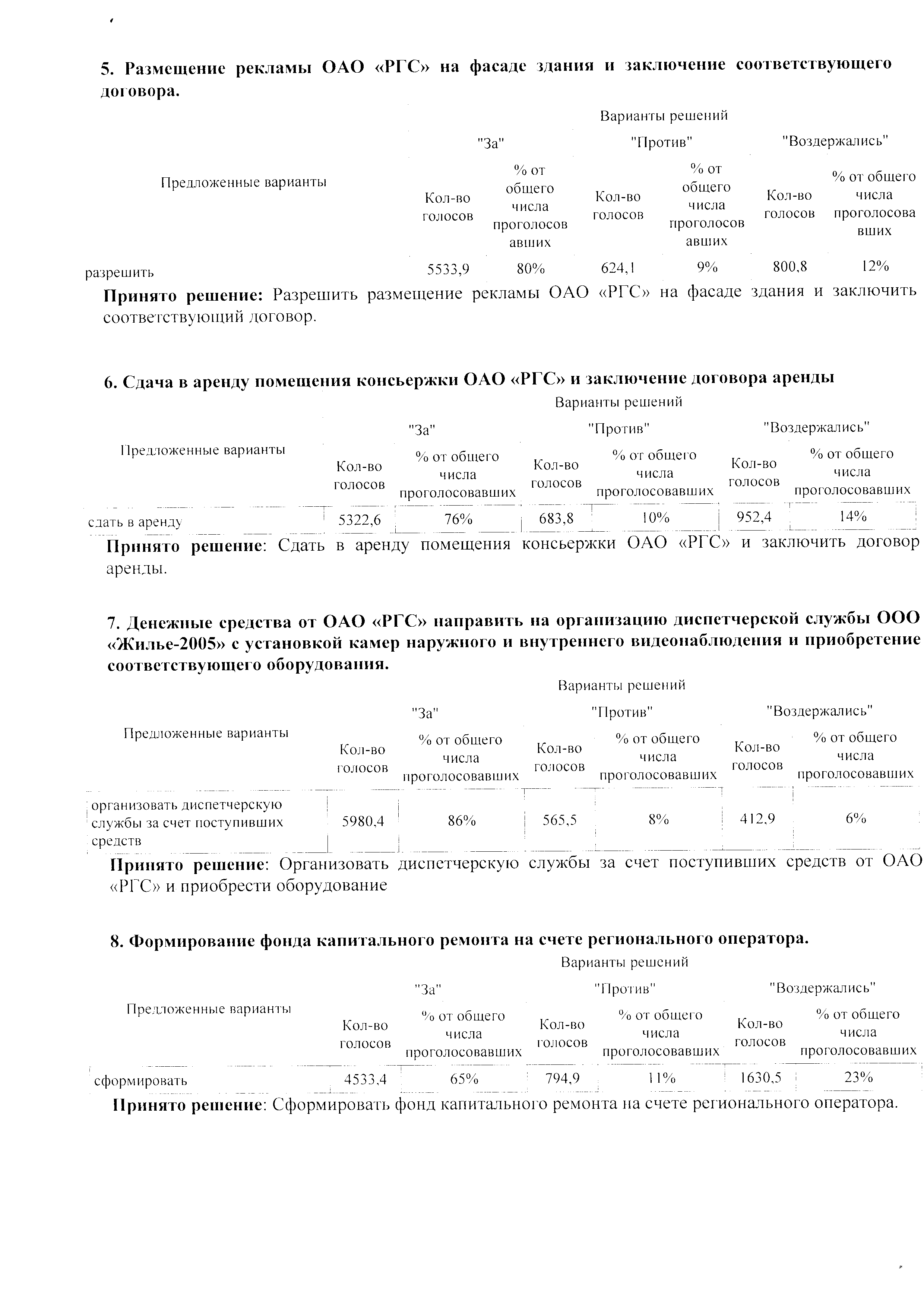 Дата заполнения/внесения изменений-Дата заполнения/внесения изменений01.01.2015Реквизиты протокола общего собрания собственников помещений (дата, номер)-Дата протокола общего собрания собственников помещений23.06.2014Номер протокола общего собрания собственников помещенийб/н3.Протокол общего собрания собственников помещений, содержащий результат (решение) собрания-Протокол общего собрания собственников помещений, содержащий результат (решение) собрания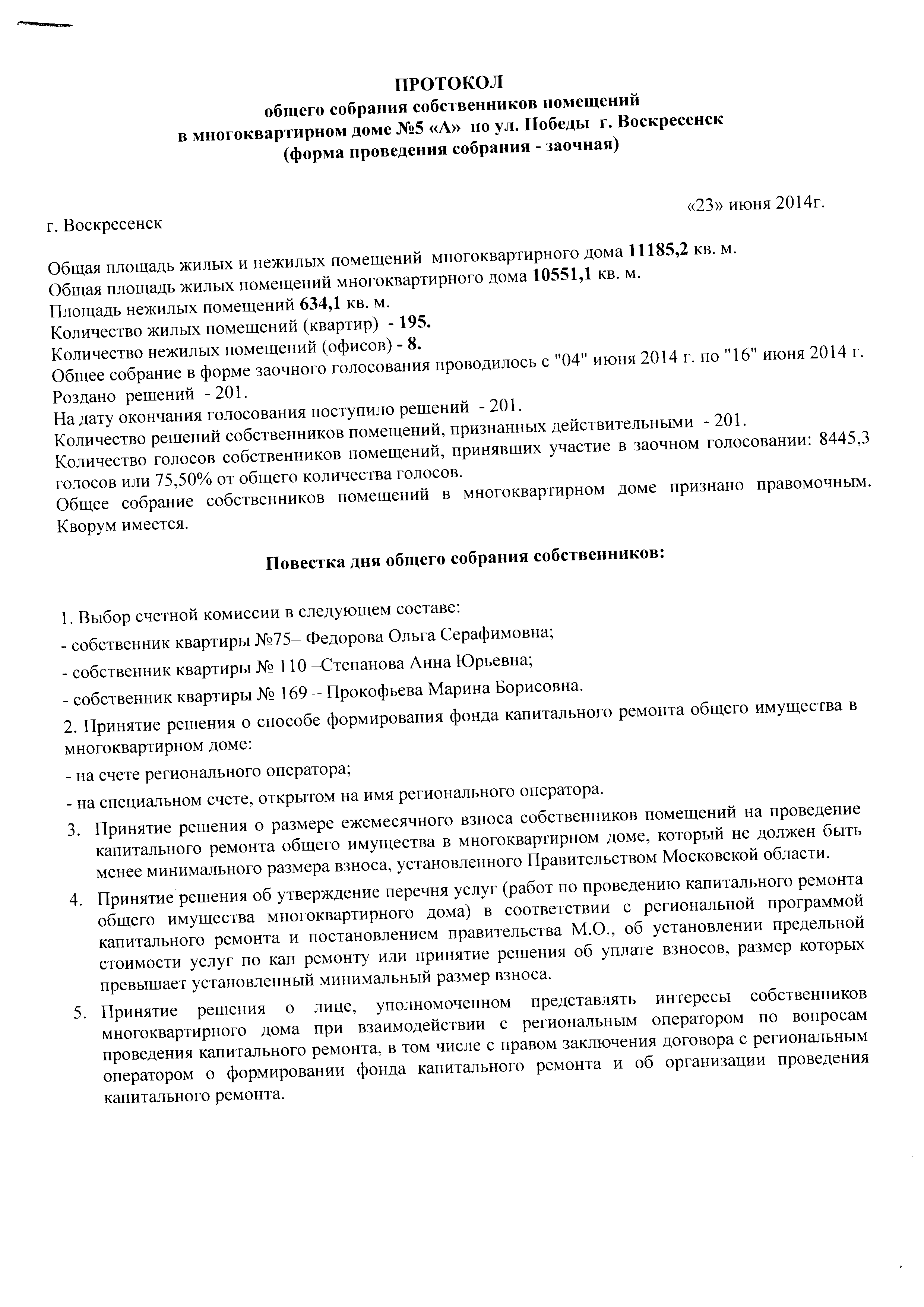 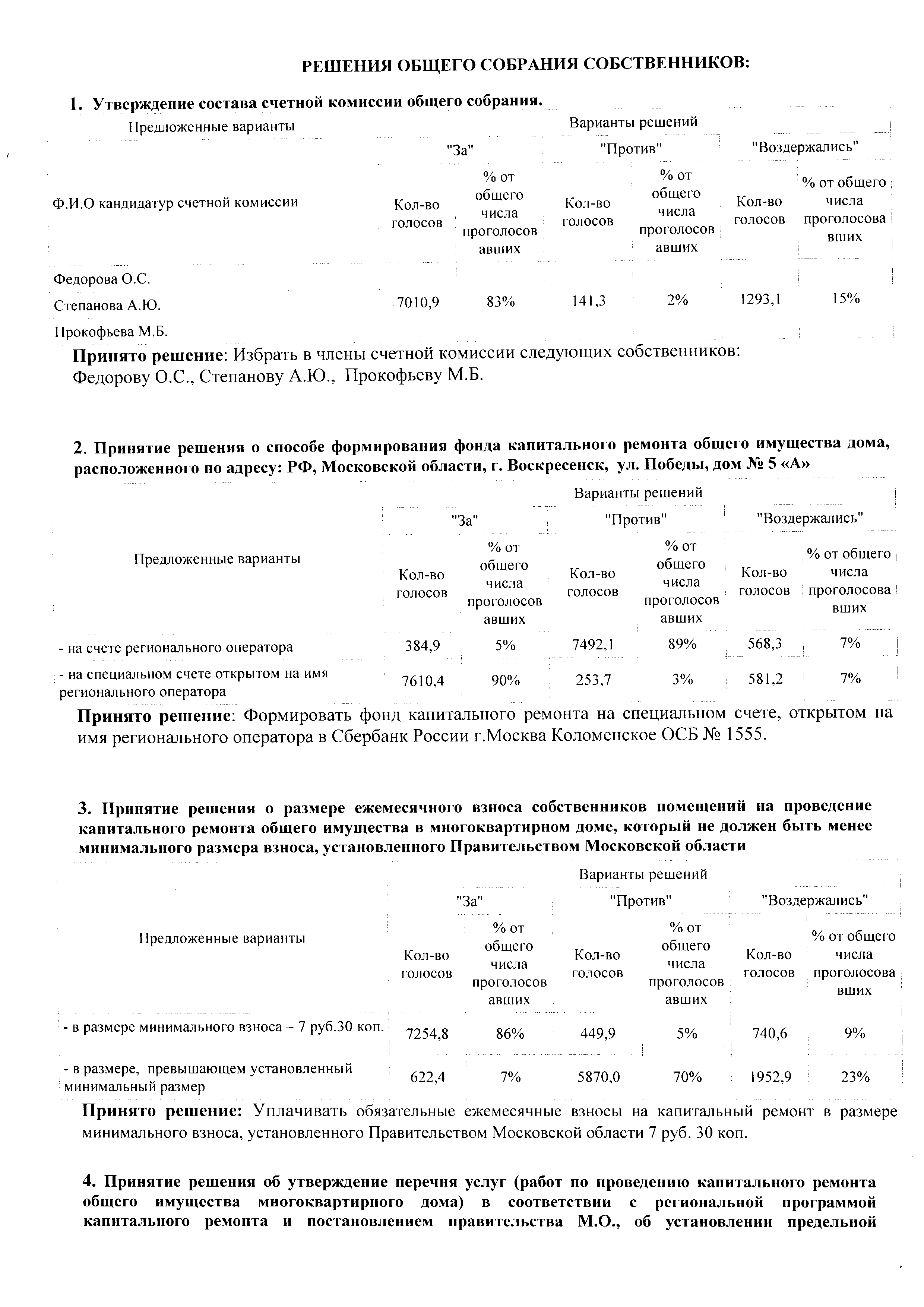 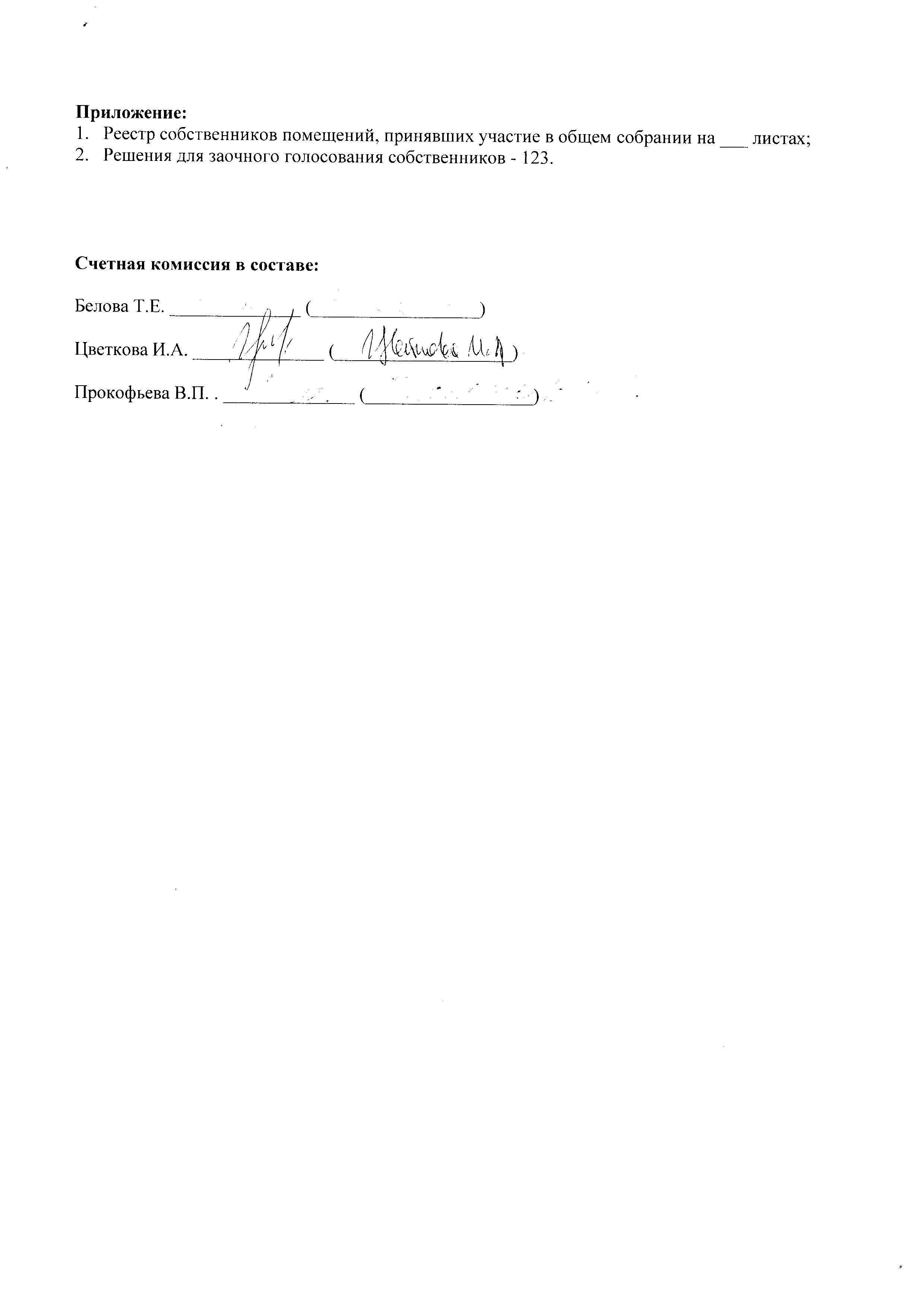 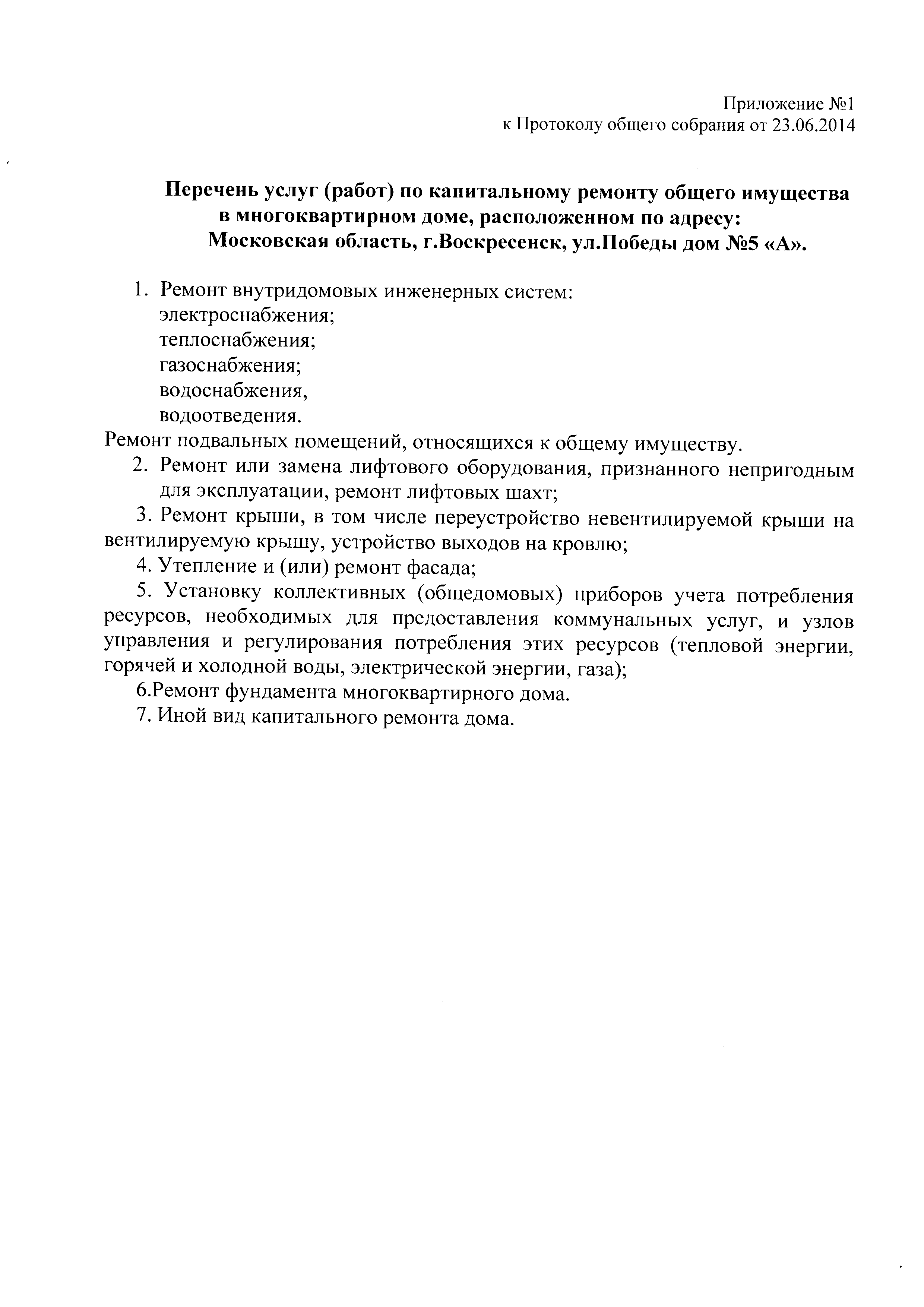 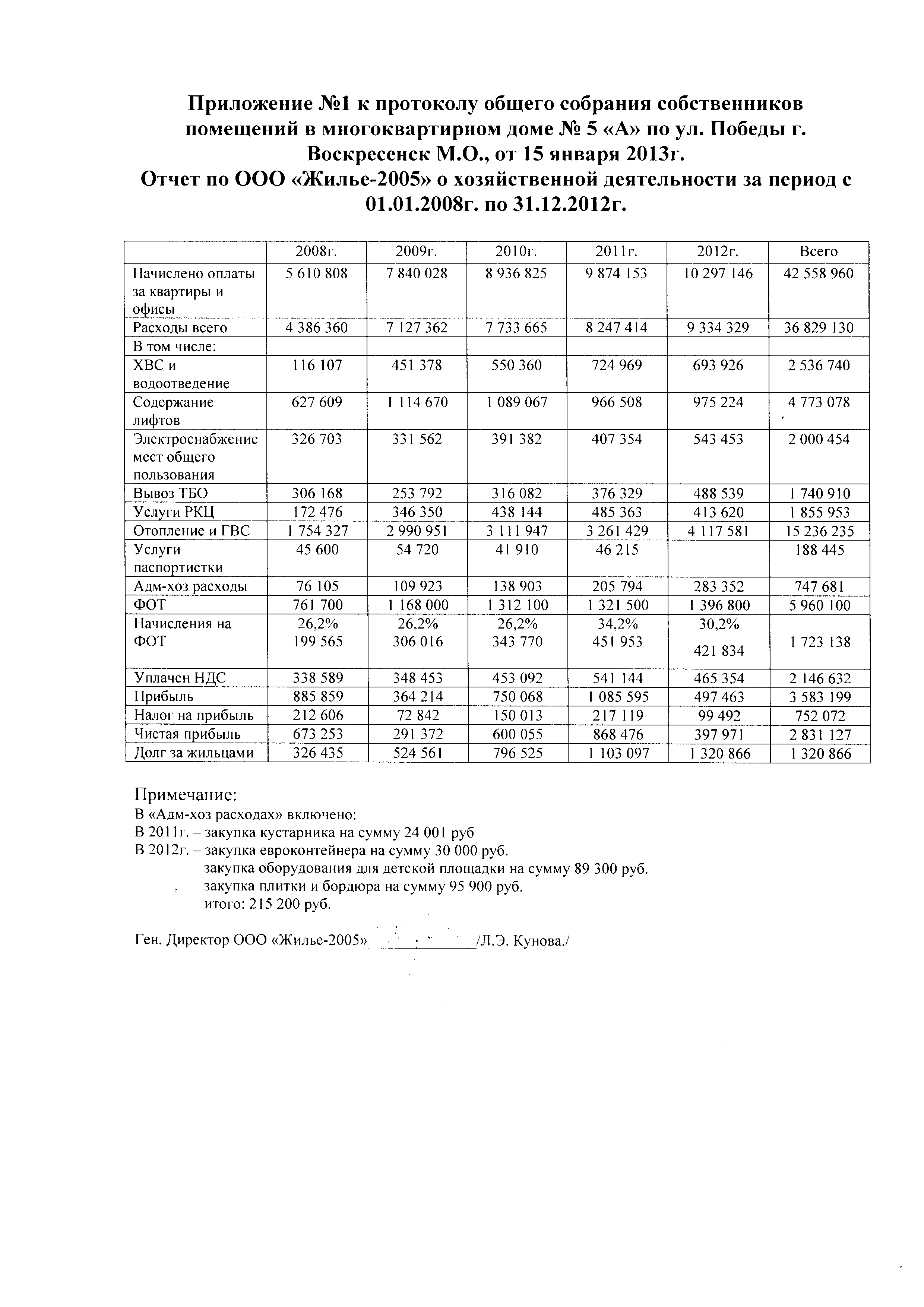 